Comportements et stratégies : décomposer des quantités jusqu’à 20Comportements et stratégies : décomposer des quantités jusqu’à 20Comportements et stratégies : décomposer des quantités jusqu’à 20Comportements et stratégies : décomposer des quantités jusqu’à 20L’élève utilise de l’argent factice, mais a de la difficulté à modéliser 20 $ (incapable de décomposer des quantités jusqu’à 20).« Je ne sais pas ce qu’il me faut pour faire 20. »L’élève modélise ses économies, mais choisit de l’argent au hasard pour acheter un objet (ne peut pas décomposer des quantités jusqu’à 20).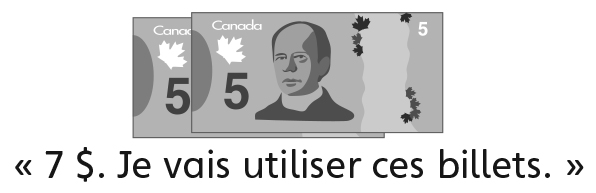 L’élève décompose des quantités jusqu’à 20, mais ne peut pas trouver le montant exact dans ses économies pour acheter l’objet.« Je ne peux pas former 4 $ exactement. »L’élève réussit à décomposer des quantités jusqu’à 20 de manière souple.Observations et documentationObservations et documentationObservations et documentationObservations et documentationComportements et stratégies : soustraire des montants d’argentComportements et stratégies : soustraire des montants d’argentComportements et stratégies : soustraire des montants d’argentComportements et stratégies : soustraire des montants d’argentL’élève achète un objet avec de l’argent, mais ne soustrait pas des quantités jusqu’à 20 pour trouver combien d’économies il lui reste.L’élève compte pour déterminer combien il lui reste dans ses économies parce qu’il ne peut pas  soustraire des quantités jusqu’à 20 .L’élève soustrait des quantités jusqu’à 20, mais ne représente pas des situations de soustraction avec des symboles et des équations.« Je ne peux pas écrire une phrase numérique. »L’élève soustrait des quantités jusqu’à 20 et utilise des symboles et des équations pour représenter une situation de soustraction.« 20 − 7 = 13 »Observations et documentationObservations et documentationObservations et documentationObservations et documentation